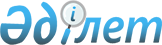 О внесении изменений и дополнений в постановление Правительства Республики Казахстан от 15 октября 2005 года № 1036
					
			Утративший силу
			
			
		
					Постановление Правительства Республики Казахстан от 5 декабря 2008 года № 1162. Утратило силу постановлением Правительства Республики Казахстан от 31 декабря 2013 года № 1598      Сноска. Утратило силу постановлением Правительства РК от 31.12.2013 № 1598 (вводится в действие по истечении десяти календарных дней со дня его первого официального опубликования).

      Правительство Республики Казахстан ПОСТАНОВЛЯЕТ: 



      1. Внести в постановление Правительства Республики Казахстан от 15 октября 2005 года № 1036 "О взимании таможенных пошлин при вывозе с таможенной территории Республики Казахстан сырой нефти и товаров, выработанных из нефти" (САПП Республики Казахстан, 2005 г., № 38, ст. 533) следующие изменения и дополнения: 



      в пункте 2 слова "ежеквартально" и "кварталом" заменить словами "ежемесячно" и "месяцем"; 



      в приложении к указанному постановлению: 

      в графе "Классификация товара по ТН ВЭД" цифры "2710 19 310 0" заменить цифрами "2710 19 410 0"; 



      графу "Ставка пошлины (в долларах за 1000 кг)" изложить в новой редакции: 

      "Ставка пошлины (в долларах за 1000 кг)" "139,79", "57,31*****", "143,24", "95,49", "95,49"; 



      дополнить строкой следующего содержания: 

      "2710 19 310 0 - 2710 19 350 0 Тяжелые дистилляты: газойли 95,49"; 

      в Правилах исчисления ставок таможенных пошлин на вывозимые с таможенной территории Республики Казахстан сырую нефть и товары, выработанные из нефти, утвержденных указанным постановлением: 



      в пункте 3 после слова "результатам" дополнить словом "ежемесячного"; 



      дополнить пунктом 3-1 следующего содержания: 

      "3-1. В случае изменения средней рыночной цены на сырую нефть по итогам отчетного месяца (за исключением месяца, приходящегося на конец отчетного квартала), в сравнении с предыдущим месяцем, более чем на 15 долларов США за баррель, утвержденные ставки таможенных пошлин корректируются с учетом мониторинга цен отчетного месяца, в котором произошли данные изменения."; 



      в пункте 4 слова "по результатам мониторинга цен" заменить словами "на сырую нефть по итогам отчетного квартала, а также в случае, предусмотренном пунктом 3-1 указанных Правил,"; 



      в приложении 2 к указанным Правилам, в заголовке слово "квартал" заменить словом "месяц"; 



      в приложении 3 к указанным Правилам: 



      в графе "Классификация товара по ТН ВЭД" цифры "2710 19 310 0" заменить цифрами "2710 19 410 0"; 



      дополнить строкой следующего содержания: 

      "2710 19 310 0 - 2710 19 350 0 0,8 0,5 х (0,35 + 0,4)/2 x 0,8 = 0,15". 



      2. Настоящее постановление вводится в действие по истечении тридцати календарных дней со дня первого официального опубликования.       Премьер-Министр 

      Республики Казахстан                       К. Масимов 
					© 2012. РГП на ПХВ «Институт законодательства и правовой информации Республики Казахстан» Министерства юстиции Республики Казахстан
				